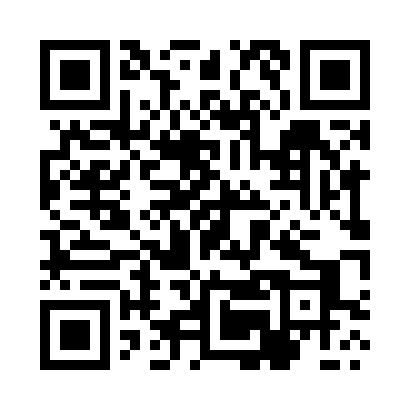 Prayer times for Bilczew, PolandMon 1 Apr 2024 - Tue 30 Apr 2024High Latitude Method: Angle Based RulePrayer Calculation Method: Muslim World LeagueAsar Calculation Method: HanafiPrayer times provided by https://www.salahtimes.comDateDayFajrSunriseDhuhrAsrMaghribIsha1Mon4:196:2012:505:177:219:152Tue4:166:1812:505:187:239:173Wed4:136:1512:495:197:249:194Thu4:106:1312:495:217:269:225Fri4:076:1112:495:227:289:246Sat4:046:0912:495:237:309:277Sun4:016:0612:485:247:319:298Mon3:586:0412:485:257:339:319Tue3:556:0212:485:277:359:3410Wed3:525:5912:485:287:379:3611Thu3:495:5712:475:297:389:3912Fri3:455:5512:475:307:409:4113Sat3:425:5312:475:317:429:4414Sun3:395:5012:465:337:449:4715Mon3:365:4812:465:347:459:4916Tue3:325:4612:465:357:479:5217Wed3:295:4412:465:367:499:5518Thu3:265:4212:465:377:509:5719Fri3:225:4012:455:387:5210:0020Sat3:195:3712:455:407:5410:0321Sun3:165:3512:455:417:5610:0622Mon3:125:3312:455:427:5710:0923Tue3:095:3112:455:437:5910:1224Wed3:055:2912:445:448:0110:1425Thu3:025:2712:445:458:0210:1826Fri2:585:2512:445:468:0410:2127Sat2:545:2312:445:478:0610:2428Sun2:515:2112:445:488:0810:2729Mon2:475:1912:445:498:0910:3030Tue2:435:1712:435:508:1110:33